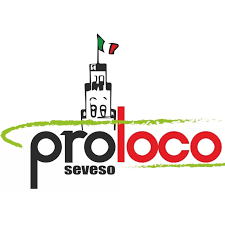 REGOLAMENTO CONCORSO FOTOGRAFICOREGOLAMENTO ORGANIZZATORIIl concorso fotografico, alla sua prima edizione, è promosso da Pro loco Seveso in collaborazione con l’Amministrazione Comunale, si svolgerà dal 13 aprile 2024 al 20 aprile 2024TEMAL’iniziativa invita a raccontare, attraverso immagini, il BOSCO DELLE QUERCE che può essere una scoperta e una riscoperta.Il Bosco delle Querce può essere attraversato frettolosamente e distrattamente oppure ammirandolo e vivendolo. Offre a chi la guarda e lo osserva l’occasione di essere riscoperto, guardando con occhi nuovi oltre i luoghi comuni, cercando un altro punto di vista. MODALITA’ DI PARTECIPAZIONE La partecipazione al concorso è gratuita, aperta a tutti i fotografi non professionisti e senza limiti d’età. Ogni partecipante potrà consegnare un massimo di 2 fotografie  unitamente alla scheda di iscrizione debitamente compilata e firmata. Sono esclusi dalla gara i membri della commissione giudicatrice e i rispettivi familiari, nonché tutti i soggetti che a vario titolo collaborano all’organizzazione del concorso. CARATTERISTICHE TECNICHE IMMAGINE Sono ammesse fotografie in bianco e nero e a colori con inquadrature sia verticali sia orizzontali. Non sono ammesse opere interamente realizzate al computer. Le fotografie dovranno essere inedite. Ogni immagine deve avere numero progressivo ed essere titolata. Le immagini non conformi alle specifiche non verranno prese in considerazione. MODALITA’ E TERMINI DI CONSEGNA DEL MATERIALELa consegna delle fotografie, unitamente alla scheda d’iscrizione potrà avvenire con le seguenti modalità entro il 20 aprile 2024  -  direttamente a mano all’indirizzo: Via Ada Negri – chalet - entro le 15.00.  GIURIALa giuria esprimerà un giudizio insindacabile.MODULO DI ISCRIZIONEIl/ la sottoscritto/a _____________________________________________________nato/a a ____________________________________ il ______________________telefono/cellulare _____________ indirizzo e-mail _____________________________CHIEDEdi partecipare al Concorso fotografico nell’ambito dell’Evento: IL PARCO IN FIORE – FIERA DELLA NATURA promosso da Pro loco Seveso.Il/la sottoscritto/a con l’apposizione della propria firma al presente modulo dichiara sotto la propria responsabilità di prendere atto del Regolamento del concorso in oggetto al quale richiede di prendere parte e conferma il consenso per poter utilizzare e pubblicare le foto. Luogo e data ______________________Firma del/la partecipante ___________________________PRIVACY, RESPONSABILITA’ DELL’AUTORE E FACOLTA’ DI ESCLUSIONE Ogni partecipante è responsabile del materiale da lui presentato al concorso. Pertanto si impegna ad escludere ogni responsabilità degli organizzatori del suddetto nei confronti di terzi, anche nei confronti di eventuali soggetti raffigurati nelle fotografie. Il concorrente dovrà informare gli eventuali interessati (persone ritratte) nei casi e nei modi previsti dal D. Lg. 30 giugno 2003 n. 196, nonché procurarsi il consenso alla diffusione degli stessi. In nessun caso le immagini inviate potranno contenere dati qualificabili come sensibili. Ogni partecipante dichiara inoltre di essere unico autore delle immagini inviate e che esse sono originali, inedite e non in corso di pubblicazione, che non ledono diritti di terzi e che qualora ritraggano soggetti per i quali è necessario il consenso o l’autorizzazione egli l’abbia ottenuto. Gli organizzatori si riservano, inoltre, di escludere dal concorso e non pubblicare le foto non conformi nella forma e nel soggetto a quanto indicato nel presente bando oppure alle regole comunemente riconosciute in materia di pubblica moralità, etica e decenza, a tutela dei partecipanti e dei visitatori. Non saranno perciò ammesse le immagini ritenute offensive, improprie e lesive dei diritti umani e sociali.